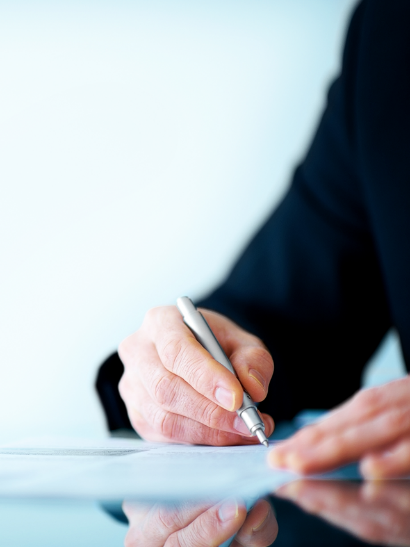 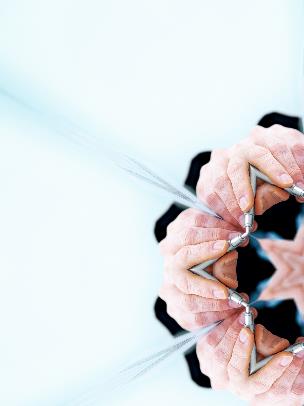 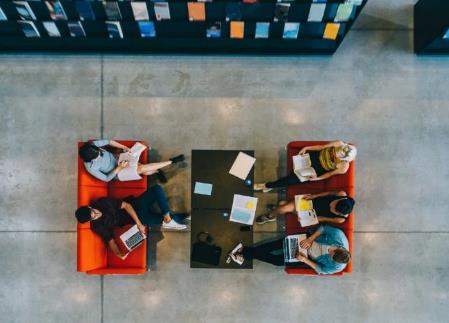 PERSONAL INFORMATION A-LEVELS OR EQUIVALENTPRIMARY DEGREE & RESULTS TO DATEInclude results expected by September of application year.If applicable, add any conversion course details overleaf, and further degree courses in your CV.(form continues overleaf)CONVERSION COURSE & RESULTS TO DATEOnly complete this section if applicable.Include results expected by September of application year.SubmissionSend all the following as attachments within this form, in a single email to: traineerecruitmentni@arthurcox.comA covering letterThe completed Application Form (this document) including photograph A detailed CVSend the completed Monitoring Form (available at www.arthurcox.com) as an attachment to a single email entitled “2021 Trainee Application MF” to: monitoringni@arthurcox.com.  The closing date for applications is 30 October 2020.Further notes for applicants It is the applicant’s responsibility to ensure that all required information is received by the closing date.All personal data will be processed in compliance with the General Data Protection Regulation. For further information about our Data Protection Policy, please contact us at gdprni@arthurcox.com. 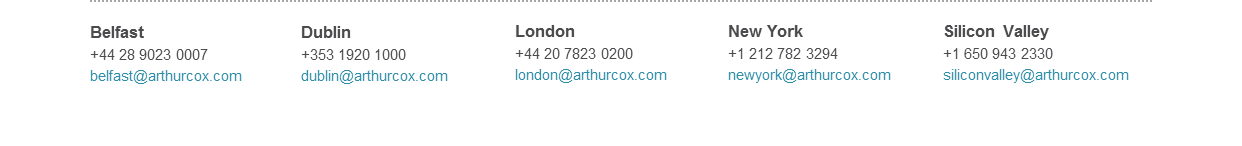 Forename(s)Last nameKnown asAddressMobile phoneEmailExam type (eg A-level, leaving cert)SchoolSubjectYearGradeSubjectYearGradeCourseClassification (if completed)InstitutionAverage Grade (if ongoing)Year 1: Subject%GradeYear 2: Subject%GradeYear 3: Subject%GradeYear 4: Subject%GradeCourseClassification (if completed)InstitutionAverage Grade (if ongoing)Year 1: Subject%GradeYear 2: Subject%Grade